杭州萧山国际机场负九米层自动门物理门控采购安装项目询价文件杭州萧山国际机场二〇二三年十月第一章 询价公告杭州萧山国际机场负九米层自动门物理门控采购安装项目进行公开询价，欢迎符合要求的供应商前来报价。一、询价物品名称、数量及具体要求程序开关参考图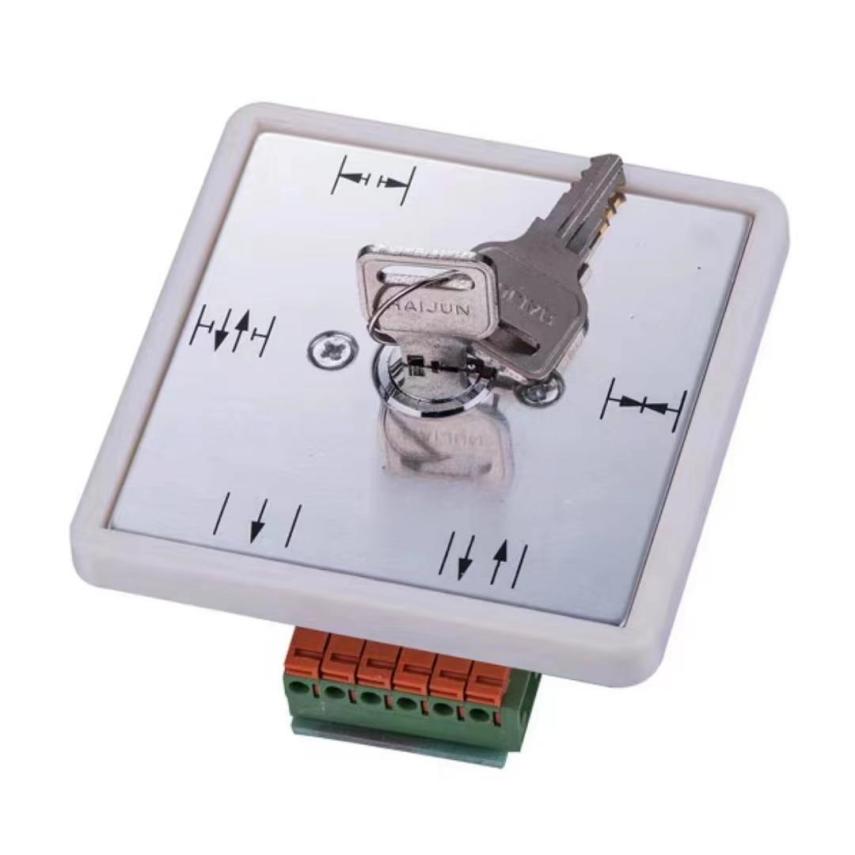 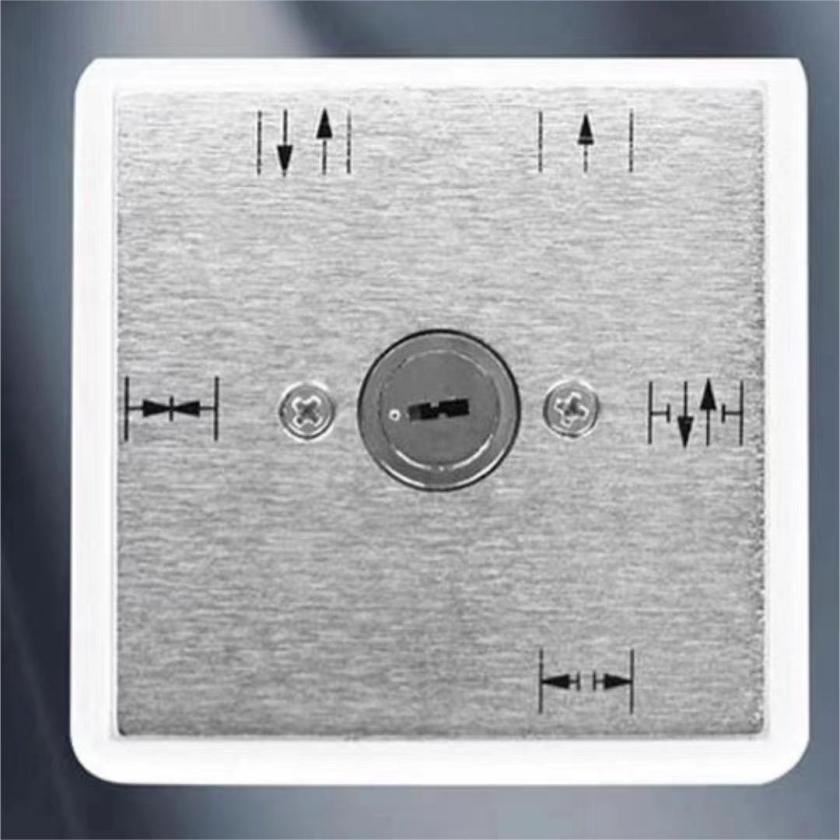 三、资格要求1、具有独立法人资格，持有有效营业执照，需提供营业执照复印件并加盖投标人公章作为证明材料，原件备查。如营业执照未登记注册资本的，须另外提供企业在“全国企业信用信息公示系统”中自行公示的出资实缴情况，附相关公示网页复制件，并加盖投标人公章。2、依据最高人民法院等九部门《关于在招标投标活动中对失信被执行人实施联合惩戒的通知》，投标人不得为失信被执行人。（通过信用中国网站www.creditchina.gov.cn 查询，查询结果以网站页面显示内容为准，投标时提供查询结果并加盖投标人公章作为证明材料或在投标函中承诺投标人不是失信被执行人）。若在中标候选人公示期间发现中标候选人在投标截止日前为失信被执行人的，招标人将依法取消其中标候选人资格。3、近3年（2020年7月1日至投标截止日）无行贿犯罪记录(通过中国裁判文书网http://wenshu.court.gov.cn查询，查询结果以网站页面显示内容为准，投标时提供查询结果并加盖投标人公章作为证明材料或在投标函中承诺投标人在规定期限内无行贿犯罪记录)。若在中标候选人公示期间发现中标候选人在投标截止日前存在行贿犯罪记录的，招标人将依法取消其中标候选人资格。4、具有一般纳税人资格，可提供增值税专用发票（需提供下列四项证明材料中任意一项并加盖公章：1、主管税务部门出具的一般纳税人资格认定《税务事项通知书》；2、《增值税一般纳税人登记表》；3、打印投标人电子税务局一般纳税人资格查询网页；4、在投标函中承诺投标人具有一般纳税人资格，可提供增值税专用发票）。若在中标候选人公示期间发现中标候选人不具有一般纳税人资格，招标人将依法取消其中标候选人资格。四、询价文件的获取杭州萧山国际机场网站下载：http://www.hzairport.com/tender/index.html五、报价文件的递交1、当面递交或以特快专递方式提交密封报价（报价单格式参照附件），逾期送达的或者未送达指定地点或者未按格式填写的报价文件，询价人不予受理。2、报价文件至少应包括：（1）报价单；（2）法定代表人授权委托书，（3）报价人有效的营业执照；（4）项目联系人身份证复印件及联系方式；（5）报价单位征信证明及无犯罪记录证明查询结果盖公章（见资格要求2和3）。3、投递地址：杭州萧山国际机场T4航站楼二楼C2578办公室  陈奥 0571-83833880邮编：3112074、邮寄地址：浙江省杭州市萧山区杭州萧山国际机场T4航站楼，陈奥收，联系电话：136545924715、截止日期：2023年10月25日上午9:30 （北京时间）六、评标办法	本次询价采用经评审的最低投标价法。七、供货时间采购方发出书面供货通知之后10日内。八、货款支付供货方完成供货及安装，经采购方验收合格之后，采购方收到供货方发票，采购方在 10 个工作日内一次性支付全部货款。九、联系方式技术联系人：陈奥         联系电话：0571-83833880 邮箱：chenao0320@icloud.com招标监督人：刘建豪         联系电话：0571-83837968附件：杭州萧山国际机场负九米层自动门物理门控采购安装项目询价单杭州萧山国际机场：1、以上报价包含产品价格、售后服务、运费、安装费等所有费用，采购方不再承担其他任何费用。2、发票：13%增值税专用发票。3、交货时间：采购方发出书面供货通知之后10日内。4、报价有效期：壹年5、售后服务条款：货品质保期一年，质保期自验收合格之日起计，发生破损或故障后需1小时内响应，当日进场免费维修。单位名称（盖章）：报价人（签名）：联系方式：  日    期：    年   月   日设备名称规格单位数量具体要求程序开关81.5mm*81.5mm厚45mm套61、需包安装；2、只能通过物理手段进行开闭；3、采用符合国家标准的优质配件；4、需提供程序开关相应配件。设备名称规格单位数量具体要求单价合价程序开关81.5mm*81.5mm厚45mm套61、需包安装；2、只能通过物理手段进行开闭；3、采用符合国家标准的优质配件；4、需提供程序开关相应配件。不含税价格合计（元）不含税价格合计（元）不含税价格合计（元）不含税价格合计（元）税金（元）税金（元）税金（元）税金（元）含税价格合计（元）含税价格合计（元）含税价格合计（元）含税价格合计（元）人民币大写：     ，¥      人民币大写：     ，¥      人民币大写：     ，¥      